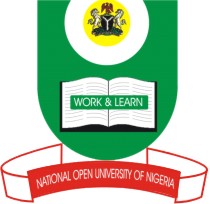 NATIONAL OPEN UNIVERSITY OF NIGERIA14/16 AHMADU BELLO WAY, VICTORIA ISLAND, LAGOSSCHOOL OF SCIENCE AND TECHNOLOGYJUNE/JULY EXAMINATIONCOURSE CODE: CHS317COURSE TITLE: Immunology and ImmunizationTIME ALLOWED:3HrsINSTRUCTION: Answer any 5 Questions only(a).  List the various deliverables that are often used for IPDs(8 Marks)(b). What factors are known to militate against the success of NIDs in Nigeria? (12 Marks)Differentiate between Passive &Active immunity (20 Marks)(a).List  five components of Immune system (5 Marks)(b). Describe 3 of these components (15 Marks)What are the current basic strategies of Vaccine distribution?(20 Marks)Distinguish between Clinical and Reproductive Immunity. (20 Marks)6.The Table below shows a recommended schedule of immunization for children with HIV-Infection/AIDS. Copy and Complete this table.      (20 Marks)Vaccine Asymptomatic HIV infectionOptimal timing ofImmunization1Measles2OPV3DPT4Hepatitis B5BCG